Please read the following before completing the formApplication Completion NotesAll sections are compulsory. 
Please complete the form electronically.Please note that if you are completing the .pdf with Adobe Reader, you will not be able to save your changes but only print it directly. You can save your changes on a .pdf version only using Adobe Acrobat X Pro. To save your .doc files as a .pdf please follow the tutorial on http://www.soton.ac.uk/~fangohr/computing/pdfwriter.html.When ticking a box please right click on the  go to Properties and change the Default Value to ‘Checked’SECTION A	Section A must be completed by the applicant student 1	Personal Details If your contact details change after you have applied, please contact the International Office as soon as possible.2	Study Details You will be studying in one of the University of Southampton’s Faculties (e.g. Humanities) and in an Academic Unit within a Faculty (e.g. Modern Languages).  Please ask your Exchange Co-ordinator which Academic Unit you will be visiting if you are unsure.The study periods available are: Full year: September to June		Semester 1:  September to January		Semester 2: January to JuneIf you are coming at another time please select ‘Other’ and apply by the appropriate deadline.3	Proposed courses of study (units/modules)For details of courses available please visit our website.  Please note it may not be possible for you to take all your preferred courses. Four modules per semester is required, however please select additional reserve modules. If you will be studying at Winchester School of Art, please specify your preferred pathway options, the current yearof your studies and include your portfolio which should contain: your name, your current level and year of study at your home institution; six images of your current work (jpeg or pdf); a list of the six images with title, medium, scale, date made, and if the image is the whole piece of work or a detail.4	EducationPlease provide your most recent transcript, translated into English.5	English Language Competence It is important that your spoken and written English language is university-level standard so you can participate actively in your studies.  We are not able to support students with a lower level of English. Please give as much information as possible. 6	Additional supportPlease give us details if you will need extra personal or academic support during your studies at the University.7	SignaturePlease read the declaration and sign your application.SECTION BSection B must be completed by the Institutional Exchange Co-ordinator or an appropriate member of staff at your university. 
[When you are applying via IEC Online GmbH as a fee-paying freemover, this section does not have to be filled!]Application Checklist  Application form and Ethnicity Form  Latest Transcripts of Records translated into English English Language test results (if required) Portfolio (for students applying to Winchester School of Art)
Application Process TimelinePlease return your application form to the Study Abroad and Exchange team by the appropriate deadline. We will pass your application to the Academic Unit where you will be studying. If the Academic Unit approves your application, they will send you an offer letter or email. It is important that you do not arrange any travel or accommodation until you receive an unconditional offer letter.Please read the notes on page 1 BEFORE completing this application form electronically. 
Handwritten applications will NOT be accepted. SECTION A - To be completed by the StudentErasmus Exchange          International Exchange         Study Abroad (fees payable)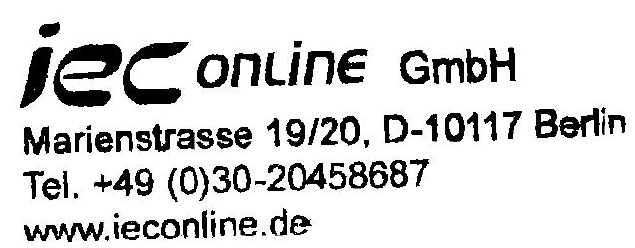 5.   English Language Competence7.   Signature of StudentData ProtectionDo you consent to the University of Southampton and your home institution processing your application to undertake a programme at the University of Southampton on your behalf and for personal information about you and regarding your application, your progress and any marks or other relevant information being transferred between the University of Southampton and your home institution and vice versa? Please use the link below to access the University’s policy.https://www.southampton.ac.uk/about/governance/policies/privacy-notice-applicant.page. Yes     No I confirm that:the information I have given above is correct to the best of my knowledge.  while I am studying at the University of Southampton, I agree to abide by the University’s regulations, including those regarding academic integrity, personal conduct and behaviour.Signature ____________________________________              Date_______________________________SECTION B - To be completed by the Study Abroad or Exchange Co-ordinator or Personal Tutor at the sending universityI confirm that:this student has been nominated by our institution to undertake a study placement at the University of Southamptonthis student has sufficient academic ability and English language competence to follow the proposed programme of study at the University of Southampton.Name				________________________________________________________Role				________________________________________________________Telephone Number		__________________________ Email				________________________________________________________Signature			_____________________________ 	Date __________________Please return your completed application form to:Study Abroad/ExchangeInternational Office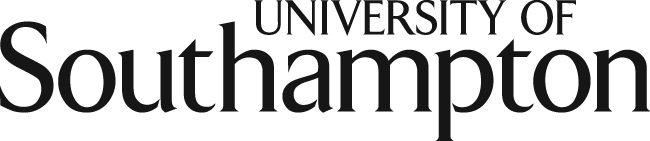 APPLICATION FORMStudy Abroad/ExchangeInternational OfficeFor office use:  Banner ID/course codeApplication DeadlinesFull year / Semester 1 (Sep Arrival):  15 MaySemester 2 (Jan arrival) :  15 OctoberPersonal Details – All details must be completed. Personal Details – All details must be completed. Personal Details – All details must be completed. Personal Details – All details must be completed. Personal Details – All details must be completed. Personal Details – All details must be completed. Personal Details – All details must be completed. Personal Details – All details must be completed. Personal Details – All details must be completed. Surname / Family NameSurname / Family NameFirst Name(s)First Name(s)Date of Birth Date of Birth (dd/mm/yy)GenderGenderGenderGenderMale    Female Male    Female AddressAddressTelephone Number (+country code)Telephone Number (+country code)Email address 1	Email address 1	Email address 2Email address 2Country of birthCountry of birthCountry of permanent residenceCountry of permanent residenceCountry of permanent residenceCountry of permanent residenceList the country(ies) of your last 3 years of residenceList the country(ies) of your last 3 years of residenceNationality (including Dual Nationality)Nationality (including Dual Nationality)Nationality of your spouse or civil partner (including Dual Nationality)Nationality of your spouse or civil partner (including Dual Nationality)Nationality of your spouse or civil partner (including Dual Nationality)Nationality of your spouse or civil partner (including Dual Nationality)Nationality of Mother (including Dual Nationality)Nationality of Mother (including Dual Nationality)Nationality of Father (including Dual Nationality)Nationality of Father (including Dual Nationality)Nationality of Father (including Dual Nationality)Nationality of Father (including Dual Nationality)Passport number (international students)/ ID number (Erasmus+ students)Passport number (international students)/ ID number (Erasmus+ students)Passport/ID Nation of issue Passport/ID Nation of issue Passport/ID Nation of issue Passport/ID Nation of issue Visa. Tick as appropriate.Visa. Tick as appropriate.Student Visitor Visa Tier 4 (General Student) Visa Tier 4 (General Student) Visa Tier 4 (General Student) Visa Tier 4 (General Student) Visa I don’t know yet I don’t know yet Study DetailsStudy DetailsStudy DetailsStudy DetailsStudy DetailsStudy DetailsStudy DetailsStudy DetailsStudy DetailsName of Home UniversityName of Home UniversitySubject/ name of degree in your home countrySubject/ name of degree in your home countryERASMUS CODE (Erasmus Only)ERASMUS CODE (Erasmus Only)Name of Agent (if applicable)Name of Agent (if applicable)IEC Online GmbHIEC Online GmbHAgent Code (if applicable)Agent Code (if applicable)Agent Code (if applicable)Agent Code (if applicable)Faculty where you will be studying Faculty where you will be studying Subject area you will be studyingSubject area you will be studyingAcademic Year (e.g. 2018-2019)Academic Year (e.g. 2018-2019)Study period: select as appropriateStudy period: select as appropriateFull Year (Sep to June) Full Year (Sep to June) Semester 1 (Sep) Semester 2 (Jan) Semester 2 (Jan) Other:Other:Level of study at SouthamptonLevel of study at SouthamptonUndergraduate      Undergraduate      Postgraduate taught (Masters) Postgraduate taught (Masters) Postgraduate taught (Masters) Postgraduate    research (Doctoral) Postgraduate    research (Doctoral) Proposed Study ModulesProposed Study ModulesProposed Study ModulesProposed Study ModulesProposed Study ModulesProposed Study ModulesProposed Study ModulesProposed Study ModulesProposed Study ModulesProposed Study ModulesContact the Academic Department where you will be studying for details of the available modules or alternatively look at our current module catalogue (http://www.southampton.ac.uk/courses.page) to help you complete this section. For English language courses, see Notes on Page 4.Give details of the modules in which you are interested in order of preference. It may not be possible for you to take all your preferred modules. Your module choices will be finalised by your Academic Department in the Learning Agreement and availability will be confirmed when you arrive. Your modules should be in the subject for which you were nominated. If you would like to take a module in a different subject area, please indicate below (only ONE per semester – not applicable if you are a Law student).Contact the Academic Department where you will be studying for details of the available modules or alternatively look at our current module catalogue (http://www.southampton.ac.uk/courses.page) to help you complete this section. For English language courses, see Notes on Page 4.Give details of the modules in which you are interested in order of preference. It may not be possible for you to take all your preferred modules. Your module choices will be finalised by your Academic Department in the Learning Agreement and availability will be confirmed when you arrive. Your modules should be in the subject for which you were nominated. If you would like to take a module in a different subject area, please indicate below (only ONE per semester – not applicable if you are a Law student).Contact the Academic Department where you will be studying for details of the available modules or alternatively look at our current module catalogue (http://www.southampton.ac.uk/courses.page) to help you complete this section. For English language courses, see Notes on Page 4.Give details of the modules in which you are interested in order of preference. It may not be possible for you to take all your preferred modules. Your module choices will be finalised by your Academic Department in the Learning Agreement and availability will be confirmed when you arrive. Your modules should be in the subject for which you were nominated. If you would like to take a module in a different subject area, please indicate below (only ONE per semester – not applicable if you are a Law student).Contact the Academic Department where you will be studying for details of the available modules or alternatively look at our current module catalogue (http://www.southampton.ac.uk/courses.page) to help you complete this section. For English language courses, see Notes on Page 4.Give details of the modules in which you are interested in order of preference. It may not be possible for you to take all your preferred modules. Your module choices will be finalised by your Academic Department in the Learning Agreement and availability will be confirmed when you arrive. Your modules should be in the subject for which you were nominated. If you would like to take a module in a different subject area, please indicate below (only ONE per semester – not applicable if you are a Law student).Contact the Academic Department where you will be studying for details of the available modules or alternatively look at our current module catalogue (http://www.southampton.ac.uk/courses.page) to help you complete this section. For English language courses, see Notes on Page 4.Give details of the modules in which you are interested in order of preference. It may not be possible for you to take all your preferred modules. Your module choices will be finalised by your Academic Department in the Learning Agreement and availability will be confirmed when you arrive. Your modules should be in the subject for which you were nominated. If you would like to take a module in a different subject area, please indicate below (only ONE per semester – not applicable if you are a Law student).Contact the Academic Department where you will be studying for details of the available modules or alternatively look at our current module catalogue (http://www.southampton.ac.uk/courses.page) to help you complete this section. For English language courses, see Notes on Page 4.Give details of the modules in which you are interested in order of preference. It may not be possible for you to take all your preferred modules. Your module choices will be finalised by your Academic Department in the Learning Agreement and availability will be confirmed when you arrive. Your modules should be in the subject for which you were nominated. If you would like to take a module in a different subject area, please indicate below (only ONE per semester – not applicable if you are a Law student).Contact the Academic Department where you will be studying for details of the available modules or alternatively look at our current module catalogue (http://www.southampton.ac.uk/courses.page) to help you complete this section. For English language courses, see Notes on Page 4.Give details of the modules in which you are interested in order of preference. It may not be possible for you to take all your preferred modules. Your module choices will be finalised by your Academic Department in the Learning Agreement and availability will be confirmed when you arrive. Your modules should be in the subject for which you were nominated. If you would like to take a module in a different subject area, please indicate below (only ONE per semester – not applicable if you are a Law student).Contact the Academic Department where you will be studying for details of the available modules or alternatively look at our current module catalogue (http://www.southampton.ac.uk/courses.page) to help you complete this section. For English language courses, see Notes on Page 4.Give details of the modules in which you are interested in order of preference. It may not be possible for you to take all your preferred modules. Your module choices will be finalised by your Academic Department in the Learning Agreement and availability will be confirmed when you arrive. Your modules should be in the subject for which you were nominated. If you would like to take a module in a different subject area, please indicate below (only ONE per semester – not applicable if you are a Law student).Contact the Academic Department where you will be studying for details of the available modules or alternatively look at our current module catalogue (http://www.southampton.ac.uk/courses.page) to help you complete this section. For English language courses, see Notes on Page 4.Give details of the modules in which you are interested in order of preference. It may not be possible for you to take all your preferred modules. Your module choices will be finalised by your Academic Department in the Learning Agreement and availability will be confirmed when you arrive. Your modules should be in the subject for which you were nominated. If you would like to take a module in a different subject area, please indicate below (only ONE per semester – not applicable if you are a Law student).Contact the Academic Department where you will be studying for details of the available modules or alternatively look at our current module catalogue (http://www.southampton.ac.uk/courses.page) to help you complete this section. For English language courses, see Notes on Page 4.Give details of the modules in which you are interested in order of preference. It may not be possible for you to take all your preferred modules. Your module choices will be finalised by your Academic Department in the Learning Agreement and availability will be confirmed when you arrive. Your modules should be in the subject for which you were nominated. If you would like to take a module in a different subject area, please indicate below (only ONE per semester – not applicable if you are a Law student).Semester 1 Module TitleModule TitleModule codeModule codeModule codeCATS/ECTS creditsCATS/ECTS creditsCATS/ECTS creditsCATS/ECTS creditsPreference 1Preference 2Preference 3Preference 4ReserveReserveSemester 2 Module TitleModule TitleModule codeModule codeModule codeCATS/ECTS creditsCATS/ECTS creditsCATS/ECTS creditsCATS/ECTS creditsPreference 1Preference 2Preference 3Preference 4ReserveReserveTo be completed by Erasmus onlyTo be completed by Erasmus onlyTo be completed by Erasmus onlyTo be completed by Erasmus onlyTo be completed by Erasmus onlyTo be completed by Erasmus onlyTo be completed by Erasmus onlyTo be completed by Erasmus onlyTo be completed by Erasmus onlyTo be completed by Erasmus onlyNumber of credits required by my home University (it should be 60 credits per semester = 30 ECTS)Number of credits required by my home University (it should be 60 credits per semester = 30 ECTS)Number of credits required by my home University (it should be 60 credits per semester = 30 ECTS)If less than 30 ECTS a semester, please explain why.If less than 30 ECTS a semester, please explain why.If less than 30 ECTS a semester, please explain why.Students applying to the Winchester School of Art (applications are only accepted for Semester 2):  Please choose one pathway only and select your preferred subject areas in order of preferenceStudents applying to the Winchester School of Art (applications are only accepted for Semester 2):  Please choose one pathway only and select your preferred subject areas in order of preferenceFine Art PathwayFine Art Graphic Arts PathwayGraphic Design     Illustration     Photography       Motion Graphics    Fashion/Textile Design PathwayFashion Design    Knitwear   Printed Textiles    Woven Textiles Fashion Marketing/ManagementFashion Marketing  Fashion Management Current year of studyYear 1      Year 2      Year 3       Year 4        Other   _______All Pathways (with the exception of Fashion Marketing/Management)I enclose a portfolio    (For guidance on submitting your portfolio, see the Notes on Page 4)4.    Education
4.    Education
Please attach your most recent Official Transcript of your studies translated into English.Attach a transcript of your studies  Please attach your most recent Official Transcript of your studies translated into English.Attach a transcript of your studies  Name of InstitutionQualification Is your first language English?Yes      No        If no, what is your first language?The Language Requirement for Regular Academic Session is IELTS 6.5* or equivalent with no subscore below 5.5. This can vary according to programme, for more information about requirements and exemptions please visit the following website.*If you are an Erasmus student, you will not need to submit English language test results. It is assumed that your language proficiency has been assessed by your home institution as being the required level as detailed on the Erasmus+ Agreement.*The Language Requirement for Regular Academic Session is IELTS 6.5* or equivalent with no subscore below 5.5. This can vary according to programme, for more information about requirements and exemptions please visit the following website.*If you are an Erasmus student, you will not need to submit English language test results. It is assumed that your language proficiency has been assessed by your home institution as being the required level as detailed on the Erasmus+ Agreement.*The Language Requirement for Regular Academic Session is IELTS 6.5* or equivalent with no subscore below 5.5. This can vary according to programme, for more information about requirements and exemptions please visit the following website.*If you are an Erasmus student, you will not need to submit English language test results. It is assumed that your language proficiency has been assessed by your home institution as being the required level as detailed on the Erasmus+ Agreement.*The Language Requirement for Regular Academic Session is IELTS 6.5* or equivalent with no subscore below 5.5. This can vary according to programme, for more information about requirements and exemptions please visit the following website.*If you are an Erasmus student, you will not need to submit English language test results. It is assumed that your language proficiency has been assessed by your home institution as being the required level as detailed on the Erasmus+ Agreement.*The Language Requirement for Regular Academic Session is IELTS 6.5* or equivalent with no subscore below 5.5. This can vary according to programme, for more information about requirements and exemptions please visit the following website.*If you are an Erasmus student, you will not need to submit English language test results. It is assumed that your language proficiency has been assessed by your home institution as being the required level as detailed on the Erasmus+ Agreement.*6.   Additional Support6.   Additional Support6.   Additional Support6.   Additional SupportDo you have any disabilities or medical or mental health conditions which might require special arrangements or facilities?                               Do you have any disabilities or medical or mental health conditions which might require special arrangements or facilities?                               Yes      No If yes, please give details on a separate sheetYes      No If yes, please give details on a separate sheet